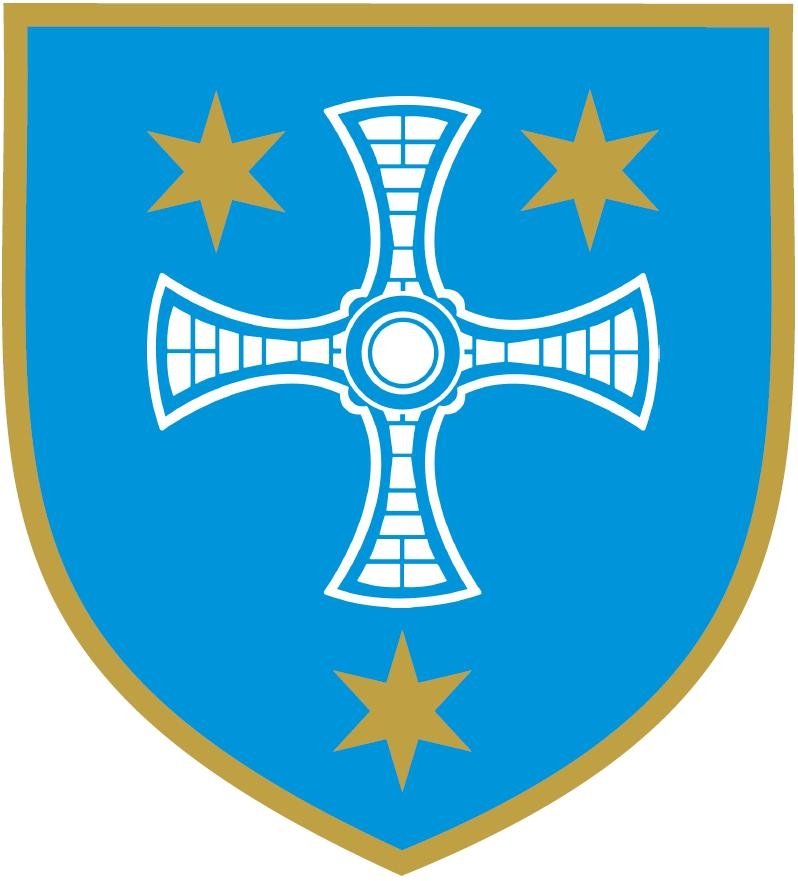 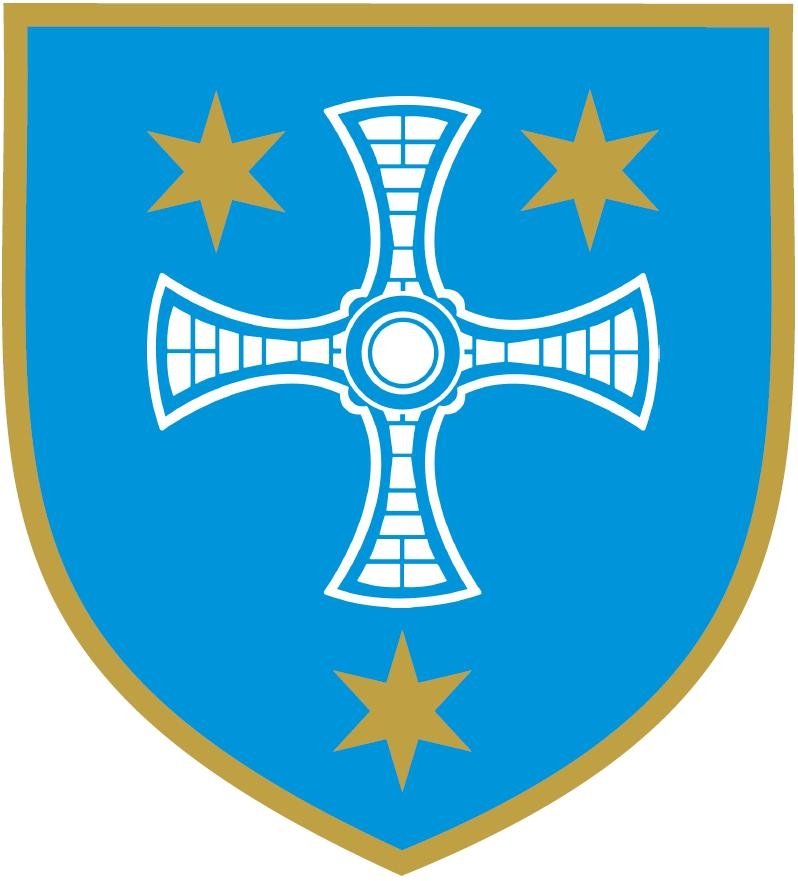 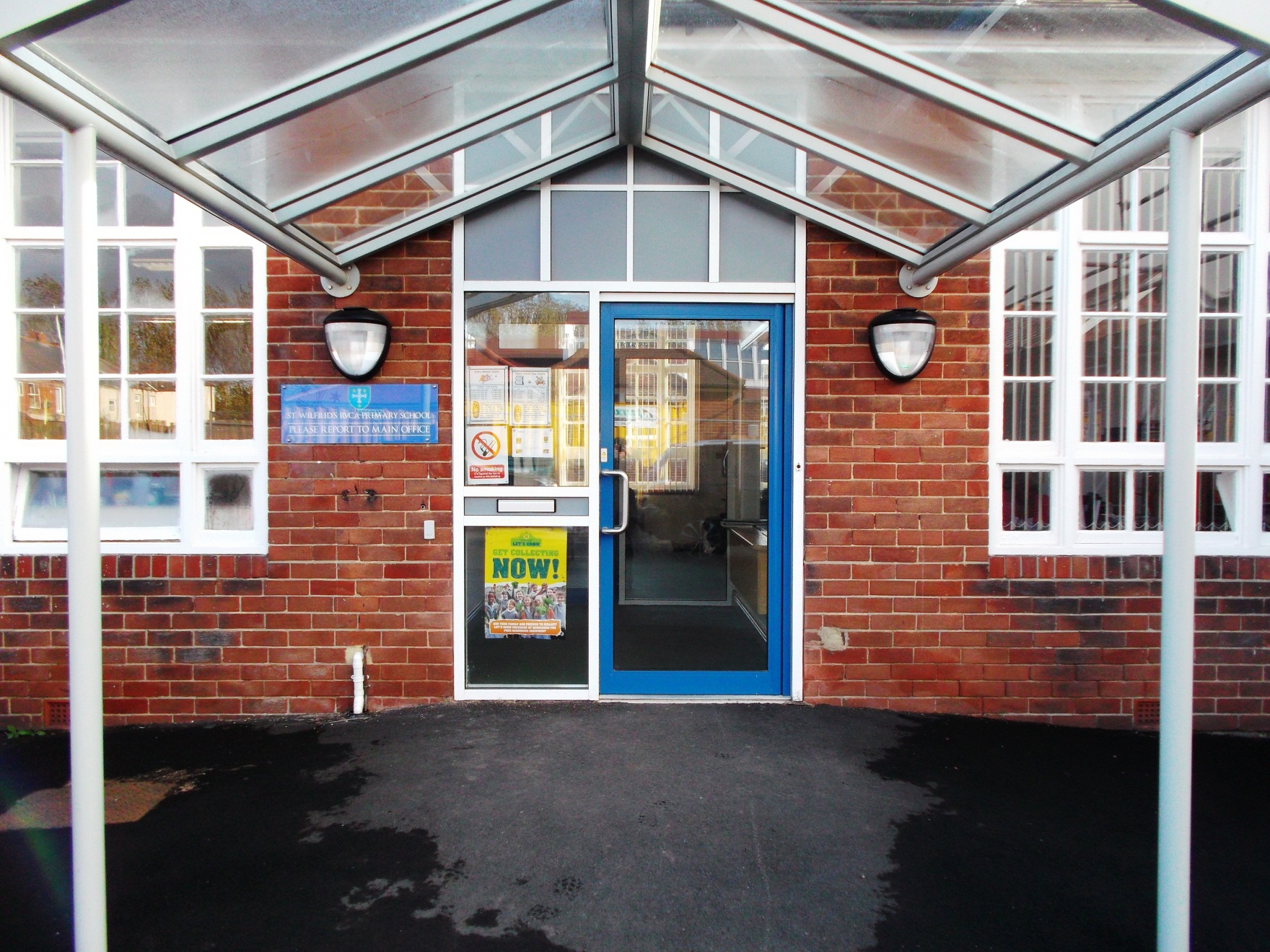 Job Description; Class teacher.This job description is in addition to the requirements of the School Teachers’ Pay and Conditions Document and the relevant professional standards.Key Purpose.To teach a class of pupils and ensure that planning, preparation, recording, assessment and reporting meet their varying learning and social needs.Maintain the positive ethos and core values of the school inside and outside the classroom and when off site.Contribute to constructive team building amongst teaching and non-teaching staff, volunteers, parents and governors.Ensure current national professional requirements are met to a high standard.Main Duties.Ensure the welfare and safeguarding of all children through rigorous implementation of the school and national policies and procedures.Promote equality and treat everyone with fairness and dignity.Plan appropriately to meet the needs of all pupils through high expectations, clear targets based on prior attainment, differentiation of tasks and challenging objectives.Plan and deliver the curriculum within the framework of current national and school requirements.Use quality marking and feedback, accurate formative and summative assessments to accelerate children’s progress and record and report progress and attainment.Plan and deliver opportunities to develop the social emotional moral spiritual and cultural aspects of children’s learning.Plan and resource a vibrant classroom which will encourage all aspects of children’s involvement in learning.Secure excellent behaviour through outstanding classroom management and application of whole school strategies.Consistently teach at a good and outstanding level.Implement and support initiatives decided by the head and senior leadership team.Establish positive communication and consultation with parents about all aspects of their child’s education.Communicate and co-operate with outside agencies.Ensure effective use of support staff.Continue professional development and actively engage in the performance management systemRecognise health and safety responsibilities and take care of self and others complying with the school and statutory health and safety policy and procedures.Play an active part in the school team by being actively involved in decision making on preparation and development of policies, programmes of study, teaching materials and resources, methods of teaching and pastoral arrangements.Lead a curriculum area or aspect.Undertake any additional duties and tasks under the reasonable direction of the head teacher.Person Specification- Class teacher.Application Process.Applications must be completed on the CES application form. No other formats will be accepted. You should include three referees, one of which may be your parish priest or faith leader. The selection process will be as follows;Visits to the school are encouraged. Please ring to arrange a convenient time.Key CriteriaEssentialDesirableApplication, Interview process, references.Qualifications and experienceQualified Teacher status.A degree or equivalent qualification.Evidence of further relevant studyApplication.Evidence of appropriate continuing professional development.ICT competent and confidentA track record of good and outstanding teaching in the primary phase.A subject specialism.CCRS or the willingness to study for this qualification.Evidence of involvement in successful whole school curriculum and pastoral developmentApplication, Interview Process, References.Knowledge and ExperienceA thorough, up to date knowledge of the range of teaching, learning and behaviour management strategies and how these relate to high achievement and attainment.A thorough understanding of the national curriculum and a range of assessment requirements and arrangements. Experience of raising standards through quality teaching for all pupils including underachieving pupils.Experience of promoting positive behaviour conducive to learning and which is focussed on raising standards.Knowledge of the legal requirements, national policy and guidance on safeguarding children.Knowledge and understanding of the implications of equal opportunities, British Values and inclusion and how these can be addressed in schools.Knowledge of effective monitoring, data analysis and self-evaluation.Creative ideas and support for the future development of the school.Experience of promoting highly effective communications within and between teams and other stakeholders in the school community.Know how to use local and national data to evaluate the effectiveness of teaching.Application, Interview Process, ReferencesTeaching Skills and Abilities Able to plan and prepare effectively.A clear understanding of assessment to inform planning.Able to set high expectations and standards, and provide a role model for pupils and staff.Evidence of good classroom management skills.The ability to use ICT effectively to engage and challenge pupils.Able to create a happy, challenging and effective learning environment.Commitment to inclusion, safeguarding and welfare of pupils.Work effectively in partnership with parents, governors and the wider communityGood understanding of effective procedures for managing and promoting positive behaviour among pupils.Good understanding of the role of parents and the community in school improvement and how this can be practised and developed.Evidence of good, successful teaching in the primary sector.Evidence of consistent and effective lesson planning to meet differing learning needs.Experience of subject leadership.Experience of monitoring and evaluation at phase or school level.Clear understanding of data analysis and the impact this can have on achievement and attainmentWilling to contribute to the school’s extracurricular activities.Application, Interview Process, ReferencesPersonal QualitiesSuitability to work with children.Reference.DBSCommitment to Catholic education and ability and enthusiasm to promote the to the school’s distinctive Catholic ethos.Ability to develop good relationships, communicate effectively and work as part of a team to make an effective contribution to high morale.Ability to communicate effectively with parents, governors and wider community. A solution focussed mind-set and determined “no excuses” approach to raising standards.Good organisational skills.Ability to prioritise and manage time effectively.Enthusiasm, determination and drive to inspire others to achieve high standards. Lively and creative approach to all aspects of good stress and workload management and sense of humour. Able to be open and constructive, able to accept feedback and act to improve practice.Able to manage own and support others workload appropriately.Self-confident with a collected professional mannerA good record with regard to punctuality and attendance at workA practising Catholic.Application, Reference,Interview Process.Selection ProcessAdvertised.W/B 8.3.2019Closing date;22.3.2019Shortlisting.W/B 25.3.2019Interview ProcessW/B 1.4.2019Classroom ObservationMarking and feedback taskCollective WorshipInterview